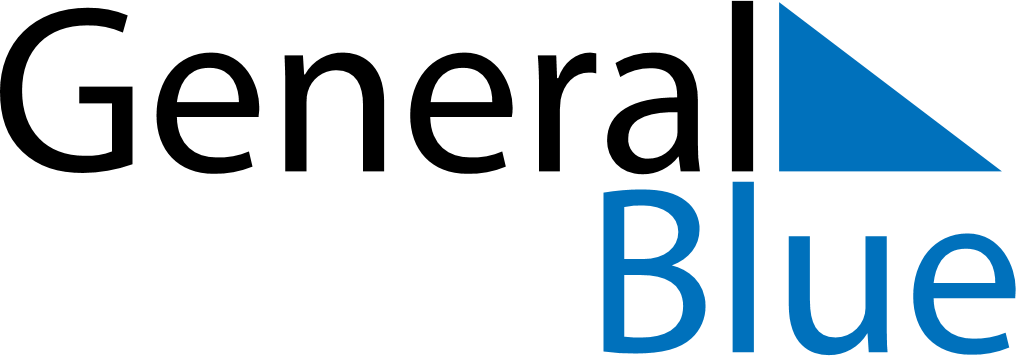 October 2018October 2018October 2018VenezuelaVenezuelaMondayTuesdayWednesdayThursdayFridaySaturdaySunday1234567891011121314Day of Indigenous Resistance1516171819202122232425262728293031